О проведении районного национального праздника «Ысыах», посвященного Году педагога и наставника в РФ и в Ленском районе, Году Труда в РС (Я) Во исполнение календарного плана мероприятий, в целях популяризации якутского национального праздника «Ысыах Олонхо»:1. Назначить дату проведения районного национального праздника «Ысыах», посвященного Году педагога и наставника в РФ и в Ленском районе, Году Труда в РС (Я) 24 июня 2023 года (с. Беченча).2. Утвердить:2.1 Состав организационного комитета по подготовке и проведению районного национального праздника «Ысыах», посвященного Году педагога и наставника в РФ и в Ленском районе, Году Труда в РС (Я), согласно приложению № 1 к настоящему распоряжению.2.2 План мероприятий по подготовке и проведению районного национального праздника «Ысыах», Году педагога и наставника в РФ и в Ленском районе, Году Труда в РС (Я), согласно приложению №2 к настоящему распоряжению.2.3 Смету расходов по подготовке и проведению районного национального праздника «Ысыах», Году педагога и наставника в РФ и в Ленском районе, Году Труда в РС (Я), согласно приложению №3 к настоящему распоряжению.2.4 Источником финансирования считать средства МКУ «ЛРУК» в сумме 936 000, 00 (Девятьсот тридцать шесть тысяч 0 копеек).3. Рекомендовать:3.1 Управлению инвестиционной и экономической политики муниципального образования «Ленский район» (Кондратьева О.А.) организовать выездную торговлю 24 июня 2023 года в с. Беченча.3.2 Отделу МВД РФ по Ленскому району РС (Я) (Фесиков А.А.) обеспечить охрану общественного порядка во время проведения праздника.3.3 ГБУ РС (Я) «Ленская центральная районная больница» (Куц С.В.) обеспечить дежурство медицинского работника Беченчинской врачебной амбулатории.3.4 Главе МО «Беченчинский наслег» (Новгородов Р.И.) привести в порядок местность проведения районного национального праздника «Ысыах», включая урасу ЛО «Ассамблеи народов РС (Я)», подготовить заявку, дефективную смету на постройку урасы МКУ «ЛРУК», изгороди места проведения. Назначить ответственного специалиста за проведение районного национального праздника «Ысыах».3.5 Главам поселений района, руководителям предприятий, учреждений, организаций и ведомств принять активное участие в районном национальном празднике «Ысыах», выдвинуть кандидатов на участие в многоборье от каждого наслега.3.6 И.о. директора МКУ ДО «Сэргэ» (Барбашова А.С.) обеспечить звуковую аппаратуру, звукооператоров для озвучивания национального праздника «Ысыах» 24 июня в с. Беченча.3.7 Директору МБУ «Гранит» (Черепанов И.А.) предоставить транспорт для доставки делегаций к месту проведения национального праздника «Ысыах» в с. Беченча, согласно приложению № 4 к настоящему распоряжению.3.8 Директору МКУ «КФКиС» (Сидоров И.А.) обеспечить судейский состав спортивных мероприятий национального праздника «Ысыах».3.9 Начальнику муниципального казенного учреждения «Ленское районное управление культуры» (Мальцева А.А.) обеспечить целевое использование средств.4. Главному специалисту управления делами (Иванская Е.С.) разместить настоящее 	распоряжение 	на 	официальном 	сайте муниципального образования «Ленский район».5. Контроль исполнения настоящего распоряжения возложить на заместителя главы по социальным вопросам Петрова П.Л.	Глава	                                   Ж. Ж. АбильмановПриложение №1 к распоряжению главы от № Состав организационного комитета по подготовке и проведению национального праздника «Ысыах», посвященного Году педагога и наставника в РФ и в Ленском районе, Году Труда в РС (Я) Абильманов Ж.Ж. – глава муниципального образования «Ленский район», председатель оргкомитета;Саморцев Е.Г. – заместитель главы - руководитель аппарата администрации и работе с ОМСУ; заместитель председателя;Мальцева А.А. – начальник муниципального казенного учреждения «Ленское районное управление культуры», секретарь;          Члены оргкомитета:Петров П.Л – заместитель главы по социальным вопросам муниципального образования «Ленский район»;Черепанов А.В. – заместитель главы по инвестиционной и экономической политике;Эндерс Н.М. – начальник социального развития; Новгородов 	Р.И. 	– 	глава 	муниципального 	образования          «Беченчинский наслег» Ленского района РС (Я); Старыгина Т.В. – начальник управления делами муниципального образования «Ленский район»;Барбашова А.С. – и.о. директора МКУ ДО «Сэргэ»;Черепанов И.А. – директор МКУ «Управление по эксплуатации и содержанию административных зданий «Гранит» муниципального образования «Ленский район»;Васильев С.В. – начальник управления капитального строительства муниципального образования «Ленский район»; Беляев 	А.Ю. 	- 	 	начальник 	территориального отдела Роспотребнадзора по РС (Я) в Ленском районе;Фесиков А.А. – начальник отдела МВД РФ по Ленскому району РС (Я);Сидоркина Н.К. – председатель Районного Совета депутатов МО            «Ленский район»; Куц С.В. – главный врач ГБУ «Ленская ЦРБ»;Сидоров И.А. – директор МКУ «Комитет по физической культуре и спорту»;Захаров И.К. – и.о. руководителя МКУ «Ленское управление сельского хозяйства»; Кондратьева О.А. – начальник управления инвестиционной и экономической политики муниципального образования «Ленский район»;Тыщенко Ю.А. – главный специалист эксперт территориального отдела Управления Роспотребнадзора по РС (Я) в Ленском районе;Андреев В.А. –  редактор Ленского филиала ГБУ НВК «Саха»;Васёва О.С. – главный редактор ТРК ООО Медиакомпания «Алмазный край»;Беспалова Н.А. – главный специалист по работе со СМИ МО           «Ленский район»;Начальник МКУ «ЛРУК»  	                                                       А.А. Мальцева                                                                             Приложение №2                                                                                  к распоряжению главы от                       № План мероприятийпо подготовке и проведению районного национального праздника «Ысыах», посвященного Году педагога и наставника в РФ и в Ленском районе, Году Труда в РС (Я)Начальник  МКУ «ЛРУК» 	                                                     А.А. Мальцева                                                                                Приложение №3                                                                                                                                                                  к распоряжению главы от № СМЕТАрасходов по подготовке и проведению районного национальногопраздника «ЫСЫАХ», посвященного Году педагога и наставника в РФ и в Ленском районе, Году Труда в РС (Я)Итого: 935 556,31 (Девятьсот тридцать пять тысяч пятьсот пятьдесят шесть рублей тридцать одна копейка) 	Начальник МКУ «ЛРУК» 	             А.А. Мальцева                                                                                                Приложение №4                                                                                  к распоряжению главы                      от                      № ПЛАНпредоставления транспорта для организаторов и участников национального праздника «ЫСЫАХ», посвященного Году педагога и наставника в РФ и в Ленском районе, Году Труда в РС (Я)     Начальник МКУ «ЛРУК» 	                                 А.А. Мальцева     Муниципальное   образование«ЛЕНСКИЙ РАЙОН»Республики Саха (Якутия)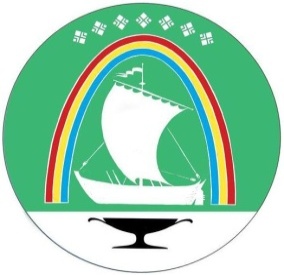 Саха Өрөспүүбүлүкэтин«ЛЕНСКЭЙ ОРОЙУОН» муниципальнайтэриллиитэ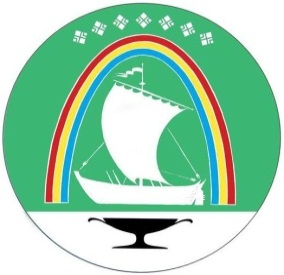 Саха Республикатын«ЛЕНСКЭЙ ОРОЙУОН» муниципальнайтэриллиитэ     РАСПОРЯЖЕНИЕ                          Дьаhал                г. Ленск                             Ленскэй кот «05» __мая__2023 года                                                №___01-04-943/3____от «05» __мая__2023 года                                                №___01-04-943/3____ВремяНазвание мероприятияМестоОтветственные10:00Работа  торговых  рядовЦентр кумысопитияКондратьева О.А.11:30Торжественное открытие  районного национального праздника  «Ысыах»- массовый осуохайЦентр кумысопитияИванова Елизавета Спартаковна12:30Конкурс запевал осуохайКонцертная площадкаКДУ БеченчаМыреева Наталья Спиридоновна12.00-12.30Заезд, регистрация участников, жеребьёвкаСпортивная площадкаКФК и ССидоров Иван Александрович13.00«Үс төгүл үс» (якутские прыжки)- взрослые (2002 г.р. и старше), детиСпортивная площадкаКФК и ССидоров Иван Александрович14.00Приветственный концерт художественной самодеятельности  «Уйгу  ыһыа5ынан!»Концертная площадкаИванова Елизавета Спартаковна14.00Мас – рестлинг – взрослые, детиСпортивная площадкаКФК и ССидоров Иван Александрович15.30- Семейный  конкурс  якутской  национальной  одежды  «Саха  талба  мааны таҥаһа»- Конкурс  тойуксутов  «Уруйдаах  тойукпут дуорайдын!»Концертная площадкаКДЦ с.НатораЗорина Римма КапитоновнаЦК сЧамчаНиконова Любовь Васильевна15.30Таас көтөҕүү (переноска камня) Участвуют только взрослыеСпортивная площадкаКФК и ССидоров Иван Александрович16.00Борьба Хапсагай- взрослые, дети Спортивная площадкаКФК и ССидоров Иван Александрович17.00Конкурс   «Кыыс Куо - 2023» - конкурс для девочек (12 – 16 лет)Концертная площадкаЦКС с.Орто-НахарПетрова Мария Юрьевна18.30Церемония награждения, итоги конкурсовКонцертная площадкаКДУ с.БеченчаКонстантинов Вячеслав Васильевич19.00Конкурс «Уhуйабын, угуйабын», посвященный году педагога и наставника в РФКонцертная площадкаКДУ с.БеченчаКонстантинов Вячеслав Васильевич22.00Концерт звёзд якутской эстрадыКонцертная площадкаКДУ с.БеченчаКонстантинов Вячеслав Васильевич00:00Дискотека «Үрүң  түүн!» («Белые ночи»)Концертная площадкаКДУ с.БеченчаКонстантинов Вячеслав Васильевич№№Расходы:Ед. изм.Ед. изм.КолвоКолвоКолвоКолвоЦена:Сумма:1. Оформление зон проведения мероприятия1. Оформление зон проведения мероприятия1. Оформление зон проведения мероприятия1. Оформление зон проведения мероприятия1. Оформление зон проведения мероприятия1. Оформление зон проведения мероприятия1. Оформление зон проведения мероприятия1. Оформление зон проведения мероприятия1. Оформление зон проведения мероприятия1. Оформление зон проведения мероприятия1. Оформление зон проведения мероприятия1.11.1Баннер - программа(1500х2000)шт.шт.22223 000,006 000,001.21.2Баннеры для оформления сцены4330x24804240x24505380x2650шт.шт.333310 770,0032 310,00Итого по разделу 1:Итого по разделу 1:Итого по разделу 1:Итого по разделу 1:Итого по разделу 1:Итого по разделу 1:Итого по разделу 1:Итого по разделу 1:Итого по разделу 1:Итого по разделу 1:38 310-002. Приобретение ткани и фурнитуры, пошив костюмов участникам и организаторам2. Приобретение ткани и фурнитуры, пошив костюмов участникам и организаторам2. Приобретение ткани и фурнитуры, пошив костюмов участникам и организаторам2. Приобретение ткани и фурнитуры, пошив костюмов участникам и организаторам2. Приобретение ткани и фурнитуры, пошив костюмов участникам и организаторам2. Приобретение ткани и фурнитуры, пошив костюмов участникам и организаторам2. Приобретение ткани и фурнитуры, пошив костюмов участникам и организаторам2. Приобретение ткани и фурнитуры, пошив костюмов участникам и организаторам2. Приобретение ткани и фурнитуры, пошив костюмов участникам и организаторам2. Приобретение ткани и фурнитуры, пошив костюмов участникам и организаторам2. Приобретение ткани и фурнитуры, пошив костюмов участникам и организаторам2.1.2.1.Приобретение ткани, фурнитуры на пошив костюмов участникам Приветственного концерта художественной самодеятельности.«Стерх»:-шифон белый;-шифон белый; -ситец;-атлас стрейч ;-бисер;-нитки.м.м.м.м.гр.шт.м.м.м.м.гр.шт.35,0020,0015,0014,00700,008,0035,0020,0015,0014,00700,008,0035,0020,0015,0014,00700,008,0035,0020,0015,0014,00700,008,00500,00500,00300,00550,004,0040,0017 500,00000,004 500,007 700,002 800,0320,00Итого:Итого:Итого:Итого:Итого:Итого:Итого:Итого:Итого:Итого:42 820,002.22.2«Дьөhөгөй»:-габардин молочный;-замша искусственная;-дублерин;-тесьма серебристая;-железки;-пуговицы;-нитки;-резинка;-габардин коричневый.м.м.м.м.шт.шт.шт.м.м.м.м.м.м.шт.шт.шт.м.м.14,41053512001010101214,41053512001010101214,41053512001010101214,410535120010101012380,00700,00550,0060,0020,0035,0040,008,00380,005 472,007 000,002 750,002 100,0024 000,00350,00400,0080,004 560,00Итого:Итого:Итого:Итого:Итого:Итого:Итого:Итого:Итого:Итого:46 712,002.32.3«Битии»:-шифон белый;-ситец;-пуговицы белые;-тесьма серебристая;-нитки;-резинка.м.м.шт.м.шт.м.м.м.шт.м.шт.м.20,005,0060,0010,0015,0030,0020,005,0060,0010,0015,0030,0020,005,0060,0010,0015,0030,0020,005,0060,0010,0015,0030,00500,00300,0040,0070,0040,008,0010 000,001 500,002 400,00700,00600,00240,00Итого:Итого:Итого:Итого:Итого:Итого:Итого:Итого:Итого:Итого:15 440,002.42.4Сопровождающих реки Лена-шифон голубой;-органза.м.м.м.м.12,008,0012,008,0012,008,0012,008,00500,00600,006 000,004 800,00Итого:Итого:Итого:Итого:Итого:Итого:Итого:Итого:Итого:Итого:10 800,002.52.5Пошив национального платья «Холодай» шт.шт.11117 000,007000,002.62.6Пошив национального платья «Русское» стилизованное»шт.шт.33337 000,0021 000,00Итого:Итого:Итого:Итого:Итого:Итого:Итого:Итого:Итого:Итого:28 000,00Итого по разделу 2:Итого по разделу 2:Итого по разделу 2:Итого по разделу 2:Итого по разделу 2:Итого по разделу 2:Итого по разделу 2:Итого по разделу 2:Итого по разделу 2:Итого по разделу 2:143 772,003. Оплата за услуги физическим лицам по договорам ГПХ и поставщикам:3. Оплата за услуги физическим лицам по договорам ГПХ и поставщикам:3. Оплата за услуги физическим лицам по договорам ГПХ и поставщикам:3. Оплата за услуги физическим лицам по договорам ГПХ и поставщикам:3. Оплата за услуги физическим лицам по договорам ГПХ и поставщикам:3. Оплата за услуги физическим лицам по договорам ГПХ и поставщикам:3. Оплата за услуги физическим лицам по договорам ГПХ и поставщикам:3. Оплата за услуги физическим лицам по договорам ГПХ и поставщикам:3. Оплата за услуги физическим лицам по договорам ГПХ и поставщикам:3. Оплата за услуги физическим лицам по договорам ГПХ и поставщикам:3. Оплата за услуги физическим лицам по договорам ГПХ и поставщикам:3.13.1Услуги коневода для обряда встречи солнца, церемония открытия (кобыла, жеребец, жеребёнок)Чел.Чел.1110 000,00НДФЛ- 1 300,00страх.взнос-3 510,0010 000,00НДФЛ- 1 300,00страх.взнос-3 510,0010 000,00НДФЛ- 1 300,00страх.взнос-3 510,0014 810,003.23.2Услуги по акарицидной обработкеПл./кв.мПл./кв.м3,954 кв.м3,954 кв.м21,91+НДС21,91+НДС21,91+НДС104 387,713.33.3Оплата услуг артистов якутской эстрадыЧел.Чел.2240 000,00НДФЛ- 5 200,00страх.взнос-14 040,0040 000,00НДФЛ- 5 200,00страх.взнос-14 040,0040 000,00НДФЛ- 5 200,00страх.взнос-14 040,00118 480,003.43.4Оплата услуг АлгысчитаЧел.Чел.1115 000,00НДФЛ- 1 950,00страх.взнос-5 265,0015 000,00НДФЛ- 1 950,00страх.взнос-5 265,0015 000,00НДФЛ- 1 950,00страх.взнос-5 265,0022 215,003.53.5Авиабилеты Якутск-Ленск-ЯкутскЧел.Чел.2250 000,0050 000,0050 000,00100 000,003.63.6Оплата проживания в гостинице артистам якутской эстрадыЧел.Чел.229 000,009 000,009 000,0018 000,003.73.7Оплата труда привлечённых работников, занятых для оформления места проведения праздникаЧел.Чел.448 400,00НДФЛ- 1 092,00страх.взнос-2 948,48 400,00НДФЛ- 1 092,00страх.взнос-2 948,48 400,00НДФЛ- 1 092,00страх.взнос-2 948,449 761,63.83.8Услуги по организации питания участников творческих коллективовЧел.Чел.5555564,00564,00564,0031 020,00Итого по разделу 3:Итого по разделу 3:Итого по разделу 3:Итого по разделу 3:Итого по разделу 3:Итого по разделу 3:Итого по разделу 3:Итого по разделу 3:Итого по разделу 3:Итого по разделу 3:458 674,314. Ритуал: 4. Ритуал: 4. Ритуал: 4. Ритуал: 4. Ритуал: 4. Ритуал: 4. Ритуал: 4. Ритуал: 4. Ритуал: 4. Ритуал: 4. Ритуал: 4.1Быырпах или кумысБыырпах или кумысБыырпах или кумысл.л.4040120,00120,004 800,00Итого по разделу 4:Итого по разделу 4:Итого по разделу 4:Итого по разделу 4:Итого по разделу 4:Итого по разделу 4:Итого по разделу 4:Итого по разделу 4:Итого по разделу 4:Итого по разделу 4:4 800,005. Приобретения подарочных сертификатов магазин ДНС, оргтехника, призов для награждения победителей и участников конкурсов:5. Приобретения подарочных сертификатов магазин ДНС, оргтехника, призов для награждения победителей и участников конкурсов:5. Приобретения подарочных сертификатов магазин ДНС, оргтехника, призов для награждения победителей и участников конкурсов:5. Приобретения подарочных сертификатов магазин ДНС, оргтехника, призов для награждения победителей и участников конкурсов:5. Приобретения подарочных сертификатов магазин ДНС, оргтехника, призов для награждения победителей и участников конкурсов:5. Приобретения подарочных сертификатов магазин ДНС, оргтехника, призов для награждения победителей и участников конкурсов:5. Приобретения подарочных сертификатов магазин ДНС, оргтехника, призов для награждения победителей и участников конкурсов:5. Приобретения подарочных сертификатов магазин ДНС, оргтехника, призов для награждения победителей и участников конкурсов:5. Приобретения подарочных сертификатов магазин ДНС, оргтехника, призов для награждения победителей и участников конкурсов:5. Приобретения подарочных сертификатов магазин ДНС, оргтехника, призов для награждения победителей и участников конкурсов:5. Приобретения подарочных сертификатов магазин ДНС, оргтехника, призов для награждения победителей и участников конкурсов:5.1Конкурс – шоу «Уhуйабын угуйабын» (конкурс педагогов и наставников)подарочный сертификатподарочный сертификатподарочный сертификатподарочный сертификатподарочный сертификатКонкурс – шоу «Уhуйабын угуйабын» (конкурс педагогов и наставников)подарочный сертификатподарочный сертификатподарочный сертификатподарочный сертификатподарочный сертификатКонкурс – шоу «Уhуйабын угуйабын» (конкурс педагогов и наставников)подарочный сертификатподарочный сертификатподарочный сертификатподарочный сертификатподарочный сертификатшт. шт. шт. шт. шт.шт. шт. шт. шт. шт.11116111163x5 000,002x5 000,004x2 000,005x1 000,0024x500,00 3x5 000,002x5 000,004x2 000,005x1 000,0024x500,00 15 000,0010 000,008 000,00    5 000,00   12 000,00Итого:Итого:Итого:Итого:Итого:Итого:Итого:Итого:Итого:Итого:50 000,005.2Семейный  конкурс национальной одежды: подарочный сертификатподарочный сертификатподарочный сертификатподарочный сертификатподарочный сертификатСемейный  конкурс национальной одежды: подарочный сертификатподарочный сертификатподарочный сертификатподарочный сертификатподарочный сертификатСемейный  конкурс национальной одежды: подарочный сертификатподарочный сертификатподарочный сертификатподарочный сертификатподарочный сертификатшт.шт.шт.шт.шт.шт.шт.шт.шт.шт.1111101111104x5 000,003x5 000,005x2 000,004x2 000,0020x1000,00 4x5 000,003x5 000,005x2 000,004x2 000,0020x1000,00 20 000,0015 000,0010 000,008 000,0020 000,00Итого:Итого:Итого:Итого:Итого:Итого:Итого:Итого:Итого:Итого:73 000,005.3Конкурс запевал осуохая.Взрослые: подарочный сертификатподарочный сертификатподарочный сертификатподарочный сертификатподарочный сертификатДети:подарочный сертификатподарочный сертификатподарочный сертификатподарочный сертификатподарочный сертификатКонкурс запевал осуохая.Взрослые: подарочный сертификатподарочный сертификатподарочный сертификатподарочный сертификатподарочный сертификатДети:подарочный сертификатподарочный сертификатподарочный сертификатподарочный сертификатподарочный сертификатКонкурс запевал осуохая.Взрослые: подарочный сертификатподарочный сертификатподарочный сертификатподарочный сертификатподарочный сертификатДети:подарочный сертификатподарочный сертификатподарочный сертификатподарочный сертификатподарочный сертификатшт.шт.шт.шт.шт.шт.шт.шт.шт.шт.шт.шт.шт.шт.шт.шт.шт.шт.шт.шт.1111101111101111101111103x5 000,002x5 000,004x2 000,002x2 000,0010x1 000,002x5 000,005x1 000,006x500,002x1 000,0010x500,003x5 000,002x5 000,004x2 000,002x2 000,0010x1 000,002x5 000,005x1 000,006x500,002x1 000,0010x500,0015 000,0010 000,008 000,004 000,0010 000,0010 000,005 000,003 000,002 000,005000,00Итого:Итого:Итого:Итого:Итого:Итого:Итого:Итого:Итого:Итого:72 000,005.4 Конкурс запевал тойуксутов.Взрослые: подарочный сертификатподарочный сертификатподарочный сертификатподарочный сертификатДети:подарочный сертификатподарочный сертификатподарочный сертификатподарочный сертификатКонкурс запевал тойуксутов.Взрослые: подарочный сертификатподарочный сертификатподарочный сертификатподарочный сертификатДети:подарочный сертификатподарочный сертификатподарочный сертификатподарочный сертификатКонкурс запевал тойуксутов.Взрослые: подарочный сертификатподарочный сертификатподарочный сертификатподарочный сертификатДети:подарочный сертификатподарочный сертификатподарочный сертификатподарочный сертификатшт.шт.шт.шт.шт.шт.шт.шт.шт.шт.шт.шт.шт.шт.шт.шт.111101111011110111105x1 000,003x500,002x1 000,0010x500,005x1 000,003x500,002x1 000,0010x500,005x1 000,003x500,002x1 000,0010x500,005x1 000,003x500,002x1 000,0010x500,005 000,003 000,002 000,005000,005 000,003 000,002 000,005000,00Итого:Итого:Итого:Итого:Итого:Итого:Итого:Итого:Итого:Итого:30 000,005.5Детский конкурс для девочек (от 12 до 16 лет): подарочный сертификатподарочный сертификатподарочный сертификатподарочный сертификатподарочный сертификатПодарочные сертификаты – магазин «Игрушки»Детский конкурс для девочек (от 12 до 16 лет): подарочный сертификатподарочный сертификатподарочный сертификатподарочный сертификатподарочный сертификатПодарочные сертификаты – магазин «Игрушки»Детский конкурс для девочек (от 12 до 16 лет): подарочный сертификатподарочный сертификатподарочный сертификатподарочный сертификатподарочный сертификатПодарочные сертификаты – магазин «Игрушки»шт.шт.шт.шт.шт.шт.шт.шт.шт.шт.11115111152x5 000,004x2 000,007x1 000,005x1 000,002x2  000,002x5 000,004x2 000,007x1 000,005x1 000,002x2  000,0010 000,008 000,007 000,005 000,0020 000,00Итого:Итого:Итого:Итого:Итого:Итого:Итого:Итого:Итого:Итого:50 000,005.6Приобретение сертификатов для вручения победителям спортивных состязанийПриобретение сертификатов для вручения победителям спортивных состязанийПриобретение сертификатов для вручения победителям спортивных состязанийшт.шт.15151 000,001 000,0015 000,00Итого:Итого:Итого:Итого:Итого:Итого:Итого:Итого:Итого:Итого:15 000,00Итого по разделу 5:Итого по разделу 5:Итого по разделу 5:Итого по разделу 5:Итого по разделу 5:Итого по разделу 5:Итого по разделу 5:Итого по разделу 5:Итого по разделу 5:Итого по разделу 5:290 000,00ИТОГО:                                                                                                   935 556,31ИТОГО:                                                                                                   935 556,31ИТОГО:                                                                                                   935 556,31ИТОГО:                                                                                                   935 556,31ИТОГО:                                                                                                   935 556,31ИТОГО:                                                                                                   935 556,31ИТОГО:                                                                                                   935 556,31ИТОГО:                                                                                                   935 556,31ИТОГО:                                                                                                   935 556,31ИТОГО:                                                                                                   935 556,31ИТОГО:                                                                                                   935 556,31№Наименование поселения, городВид транспортаДатаВремя1Орто-Нахар; ЧамчаАвтобус24.06.20238.00 2Натора; Южная НюяАвтобус24.06.20237.003Мурья; БатамайАвтобус24.06.20238.004Дорожный; Северная НюяГазель24.06.20238.005г.ЛенскартистыГазель23.06.202325.06.202316.0016.006г.ЛенскАвтобусГазельУАЗ Патриот24.06.20239.00